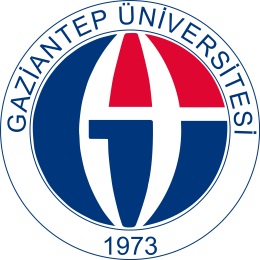 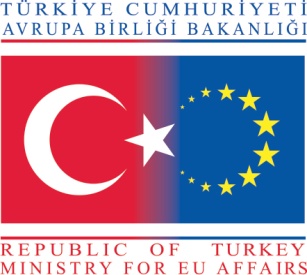 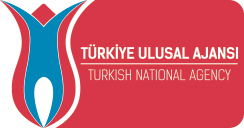 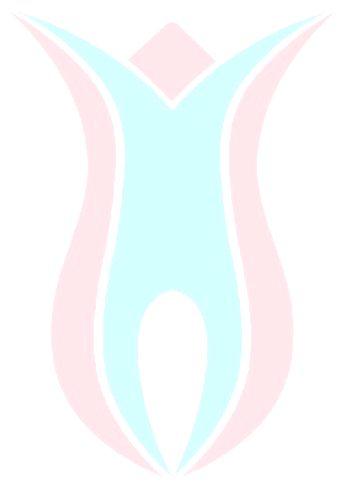 DUYURU2021/2022 ERASMUS+ ÖĞRENİM HAREKETLİLİĞİ İÇİN BAŞVURULAR BAŞLAMIŞTIR2021-1-TR01-KA131-HED-000003164 NOLU PROJEBAŞVURU KOŞULLARI:	- ÖN LİSANS VE LİSANS PROGRAMLARINDA 2.20/4.00; YÜKSEK LİSANS VE DOKTORA PROGRAMLARINDA 2.50/4.00 GENEL NOT ORTALAMASINA SAHİP OLMAK- TIP FAKÜLTESİ İÇİN 72/100 GENEL NOT ORTALAMASINA SAHİP OLMAK- GEÇERLİ BİR YABANCI DİL SINAVINA GİRMİŞ OLMAK (YDS, YÖKDİL, GÜSEM, TOEFL) (2017, 2018, 2019, 2020 veya 2021 TARİHLİ OLABİLİR)-Yabancı Dil Sınavından en az 30 puan almış olmakNOT: İntörn dönem öğrencileri, intörn dönemlerini Erasmus programı kapsamında geçirmeyi planlamaları durumunda not ortalamaları en az 2.70 olmalıdır.DEĞERLENDİRMEDE KULLANILACAK PUANLAR:- AKADEMİK BAŞARI DÜZEYİ: % 50 - DİL SEVİYESİ: % 50 BAŞVURU İÇİN GEREKLİ BELGELER:-ERASMUS BAŞVURU FORMUhttp://erasmus.gantep.edu.tr/pages.php?url=belgeler-ve-formlar-application-forms-8 (Uluslararası İlişkiler Ofisi’nin web sayfasından temin edebilirsiniz.)- NÜFUS CÜZDANI FOTOKOPİSİ- TRANSKRİPT (Öğrenci İşleri Daire Başkanlığı onaylı veya barkodlu güncel.)- YABANCI DİL SONUÇ BELGESİ- Üniversitemizin yapmış olduğu dil sınavı sonucu ile başvuru yapıyorsanız isminizin olduğu sayfanın çıktısını alıp isminizi işaretleyerek başvuru evraklarına eklemeniz gerekmektedir.İLAN TARİHİ: 12.07.2021	BAŞVURU ŞEKLİ/YERİ: Başvuru iki şekilde de zorunlu yapılacaktır.OnlineErasmus Bölüm KoordinatörüneBAŞVURU TARİHLERİ: 02.08.2021 – 23.08.2021AYRINTILI BİLGİ İÇİN: http://erasmus.gantep.edu.tr/ 